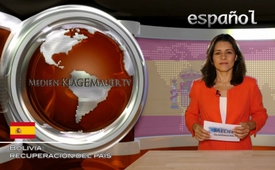 Bolivia: Recuperación del país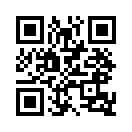 Evo Morales Ayma es el primer presidente indígena de Bolivia. Cinco meses después del inicio de su cargo en el año 2006 cumplió su primera promesa de candidatura y nacionalizó el petróleo y el gas natural...Evo Morales Ayma es el primer presidente indígena de Bolivia. Cinco meses después del inicio de su cargo en el año 2006 cumplió su primera promesa de candidatura y nacionalizó el petróleo y el gas natural. Bajo su gobierno fue redactada una nueva constitución, en la cual los consorcios extranjeros tienen prohibido el acceso a los recursos naturales de Bolivia. Luego de la incitación y apoyo a personas subversivas violentas, Bolivia declaró al embajador estadounidense Philipp Goldberg en el año 2008, &quot;Persona non Grata&quot; en lo que se refiere al país. Aunque desde hace años intenta EE.UU desestabilizar su gobierno, Morales sigue un camino de éxito: Ha logrado reducir de 9 a 3 por ciento la cuota de desempleados y la pobreza se redujo en sus 10 años de gobierno de 30 a un 18 por ciento. Señoras y señores, ¿será esto una consecuencia de la prohibición al acceso a los recursos naturales de Bolivia por parte de los consorcios extranjeros? Reflexione. Los esperamos en la próxima emisión de Kla.TV.de nms.Fuentes:www.jungewelt.de/2016/01-22/012.phpEsto también podría interesarle:---Kla.TV – Las otras noticias ... libre – independiente – no censurada ...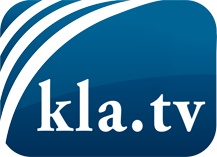 lo que los medios de comunicación no deberían omitir ...poco escuchado – del pueblo para el pueblo ...cada viernes emisiones a las 19:45 horas en www.kla.tv/es¡Vale la pena seguir adelante!Para obtener una suscripción gratuita con noticias mensuales
por correo electrónico, suscríbase a: www.kla.tv/abo-esAviso de seguridad:Lamentablemente, las voces discrepantes siguen siendo censuradas y reprimidas. Mientras no informemos según los intereses e ideologías de la prensa del sistema, debemos esperar siempre que se busquen pretextos para bloquear o perjudicar a Kla.TV.Por lo tanto, ¡conéctese hoy con independencia de Internet!
Haga clic aquí: www.kla.tv/vernetzung&lang=esLicencia:    Licencia Creative Commons con atribución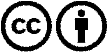 ¡Se desea la distribución y reprocesamiento con atribución! Sin embargo, el material no puede presentarse fuera de contexto.
Con las instituciones financiadas con dinero público está prohibido el uso sin consulta.Las infracciones pueden ser perseguidas.